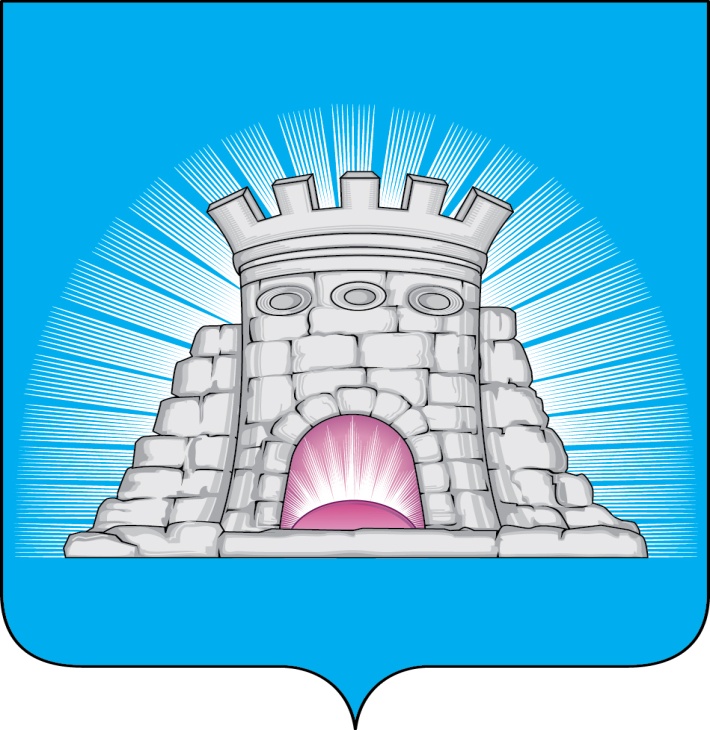                           П О С Т А Н О В Л Е Н И Е19.10.2023  №  1663/10г. ЗарайскОб организации подготовки населения в области защиты от чрезвычайных ситуаций природного и техногенного характера на территории городского округа Зарайск Московской области Во исполнение федеральных законов от 06.10.2003 № 131-ФЗ «Об общих принципах организации местного самоуправления в Российской Федерации», от 21.12.1994 № 68-ФЗ « О защите населения и территорий от чрезвычайных ситуаций природного и техногенного характера», постановления Правительства Российской Федерации от 18.09.2020 № 1485 «Об утверждении Положения о подготовке граждан Российской Федерации, иностранных граждан и лиц без гражданства в области защиты от чрезвычайных ситуаций природного и техногенного характера», в целях совершенствования порядка подготовки и обучения населения городского округа Зарайск в области защиты от чрезвычайных ситуаций природного и техногенного характераП О С Т А Н О В Л Я Ю:Утвердить Положение об организации подготовки населения городского округа Зарайск Московской области в области защиты от чрезвычайных ситуаций природного и техногенного характера (прилагается).Отделу по гражданской обороне, чрезвычайным ситуациям и антитеррористической деятельности администрации городского округа Зарайск Московской области (далее – отдел по ГО, ЧС и АТД):1) организовать подготовку населения в области защиты от чрезвычайных ситуаций природного и техногенного характера на территории городского округа Зарайск Московской области в соответствии с утвержденным Положением;													0122682) оказывать методическую помощь организациям, расположенным на территории городского округа Зарайск Московской области, при подготовке населения городского округа Зарайск Московской области в области защиты от чрезвычайных ситуаций природного и техногенного характера;3) осуществлять контроль за ходом и качеством проведения подготовки населения городского округа Зарайск Московской области в области защиты от чрезвычайных ситуаций природного и техногенного характера в организациях.  3. Службе по взаимодействию со СМИ администрации городского округа Зарайск Московской области разместить настоящее постановление на официальном сайте администрации городского округа Зарайск Московской области в сети Интернет.Контроль за исполнением настоящего постановления возложить на заместителя главы администрации городского округа Зарайск Москалева С.В.Глава городского округа Зарайск В.А. ПетрущенкоВерноНачальник службы делопроизводства		    Л.Б. Ивлева 19.10.2023Разослано: в дело, Москалеву С.В., СД, МУП «ЕСКХ Зарайского района»,                         АО «МЕТКОМ Групп», ОП АО «Ральф Рингер», Управление образования, ГБУЗ МО «Зарайская ЦРБ», ООО «ТуламашАгро», отдел по ГО, ЧС и АТД, юридический отдел,                    СВ со СМИ, прокуратура.В.А. Кузьмин662-55-37										УТВЕРЖДЕНО 										постановлением главы 										городского округа Зарайск 										от 19.10.2023 № 1663/10  ПОЛОЖЕНИЕоб организации подготовки населения городского округа Зарайск Московской области в области защиты от чрезвычайных ситуаций природного и техногенного характераНастоящее Положение разработано в соответствии с Федеральным законом от 21.12.1994 № 68 «О защите населения и территорий от чрезвычайных ситуаций природного и техногенного характера», постановлением Правительства Российской Федерации от 18.09.2020 № 1485 «Об утверждении Положения о подготовке граждан Российской Федерации, иностранных граждан и лиц без гражданства в области защиты от чрезвычайных ситуаций природного и техногенного характера» и определяет порядок подготовки граждан Российской Федерации, иностранных граждан и лиц без гражданства (далее-население) в области защиты от чрезвычайных ситуаций природного и техногенного характера (далее – чрезвычайная ситуация), проживающих на территории городского округа Зарайск Московской области. Подготовку в области защиты от чрезвычайных ситуаций проходят:а) физические лица, состоящие в трудовых отношениях с работодателем;б) физические лица, не состоящие в трудовых отношениях с работодателем;в) физические лица, осваивающие основные общеобразовательные программы, образовательные программы среднего профессионального образования и образовательные программы высшего образования;г) руководители администрации городского округа Зарайск Московской области и организаций, расположенных на территории городского округа Зарайск Московской области (далее – организация);д) работники администрации городского округа Зарайск Московской области и организаций, в полномочия которых входит решение вопросов защиты населения и территорий от чрезвычайных ситуаций (далее – уполномоченные работники);е) председатели комиссий по предупреждению и ликвидации чрезвычайных ситуаций и обеспечению пожарной безопасности муниципальных образований и организаций, в полномочия которых входит решение вопросов по защите населения и территорий от чрезвычайных ситуаций (далее - председатели комиссий).3. Основными задачами подготовки населения в области защиты от чрезвычайных ситуаций являются:а) обучение населения правилам поведения, основным способам защиты и действиям в чрезвычайных ситуациях, приемам оказания первой медицинской помощи пострадавшим, правилам пользования средствами коллективной и индивидуальной защиты;б) совершенствование знаний, умений и навыков населения в области защиты от чрезвычайных ситуаций в ходе проведения учений и тренировок по защите от чрезвычайных ситуаций (далее – учения и тренировки);в) выработка у руководителей администрации городского округа Зарайск Московской области и организаций, навыков управления силами и средствами единой государственной системы предупреждения и ликвидации чрезвычайных ситуаций;г) совершенствование практических навыков руководителей администрации городского округа Зарайск Московской области и организаций, председателей комиссий в организации и проведении мероприятий по предупреждению чрезвычайных ситуаций;д) практическое усвоение уполномоченными работниками в ходе учений и тренировок порядка действий при различных режимах функционирования органов управления и сил единой государственной системы предупреждения и ликвидации чрезвычайных ситуаций, а также при проведении аварийно-спасательных и других неотложных работ.4. Подготовка населения в области защиты от чрезвычайных ситуаций предусматривает:а) для физических лиц, состоящих в трудовых отношениях с работодателем, - инструктаж по действиям в чрезвычайных ситуациях не реже одного раза в год и при приеме на работу в течении первого месяца работы, самостоятельное изучение порядка действий в чрезвычайных ситуациях, участие в учениях и тренировках;б) для физических лиц, не состоящих в трудовых отношениях с работодателем, - проведение бесед, лекций, просмотр учебных фильмов, привлечение на учения и тренировки по месту жительства, самостоятельное изучение пособий, памяток, листовок и буклетов, прослушивание радиопередач и просмотр телепрограмм по вопросам защиты от чрезвычайных ситуаций;в) для физических лиц, осваивающих основные общеобразовательные программы, образовательные программы среднего профессионального образования и образовательные программы высшего образования, - проведение занятий в учебное время по соответствующим программам учебного предмета «Основы безопасности жизнедеятельности» и учебной дисциплины «Безопасность жизнедеятельности»;г) для руководителей администрации городского округа Зарайск Московской области и организаций, в полномочия которых входит решение вопросов по защите населения и территорий от чрезвычайных ситуаций, уполномоченных работников и  председателей комиссий – проведение занятий по соответствующим программам  дополнительного профессионального образования в области защиты от чрезвычайных ситуаций не реже одного раза в 5 лет, самостоятельное изучение нормативных документов по вопросам организации и осуществления мероприятий по защите от чрезвычайных ситуаций, участие в ежегодных тематических сборах, учениях и тренировках.5. Для лиц, впервые назначенных на должность, связанную с выполнением обязанностей в области защиты от чрезвычайных ситуаций, получение дополнительного профессионального образования в области защиты от чрезвычайных ситуаций в течение первого года работы является обязательным.6. Дополнительное профессиональное образование по программам повышения квалификации в области защиты от чрезвычайных ситуаций проходят: - руководители администрации городского округа Зарайск Московской области и организаций, в полномочия которых входит решение вопросов по защите населения территорий от чрезвычайных ситуаций, председатели комиссий по предупреждению и ликвидации чрезвычайных ситуаций и обеспечению пожарной безопасности муниципальных образований и указанных организаций – в учебно-методических центрах по гражданской обороне и чрезвычайным ситуациям субъектов Российской Федерации;- уполномоченные работники – в организациях, осуществляющих образовательную деятельность по дополнительным профессиональным программам в области защиты от чрезвычайных ситуаций, находящихся в ведении Министерства Российской Федерации по делам гражданской обороны, чрезвычайным ситуациям и ликвидации последствий стихийных действий и других федеральных органов исполнительной власти, в учебно-методических центрах по гражданской обороне и чрезвычайной ситуации субъектов Российской Федерации, а также на курсах гражданской обороны муниципальных образований.Получение дополнительного профессионального образования по программам повышения квалификации педагогическими работниками – преподавателями учебного предмета «Основы безопасности жизнедеятельности» и учебной дисциплины «Безопасность жизнедеятельности» по вопросам защиты от чрезвычайных ситуаций в организациях, осуществляющих образовательную деятельность по дополнительным профессиональным программам в области защиты от чрезвычайных  ситуаций, находящихся в ведении Министерства Российской Федерации по делам гражданской обороны, чрезвычайным ситуациям и ликвидации последствий стихийных бедствий, Министерства науки и высшего  образования Российской Федерации, Министерства просвещения Российской Федерации, других федеральных органов исполнительной власти, а также в учебно-методических центрах по гражданской обороне и чрезвычайным ситуациям субъектов Российской Федерации.7. Подготовка населения в области защиты от чрезвычайных ситуаций осуществляется в рамках единой системы подготовки населения в области гражданской обороны и защиты от чрезвычайных ситуаций.